Merci de bien vouloir cocher la case employeur

Pour vous aider à remplir la fiche de poste, vous pouvez vous référer à la page d'information de l'Intra. 
FICHE DE POSTE
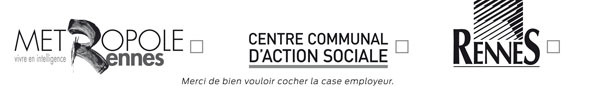 DomaineFonction ressources et transversesFamilleFinancesMétierAgent de gestion budgétaire, financière ou comptable et marchésIntitulé du poste Assistant administratif comptabilité/marchésDate de mise à jour de la fiche de poste15/05/2023N° de référence du postePôle Pôle Ingénierie et Services UrbainsPôle Ingénierie et Services UrbainsPôle Ingénierie et Services UrbainsDirection Direction de la VoirieMissionsPrincipales missions pour le compte de Rennes Métropole :> Aménagement, maintenance, entretien des voies, dépendances et des ouvrages d'art,> Gestion du domaine routier métropolitain, en lien avec les communes,> Amélioration de la sécurité routière et gestion du trafic,> Maintenance et amélioration de l'éclairage public et de la signalisation lumineuse,> Défense extérieure contre l'incendie.Principales missions pour le compte de la Ville de Rennes :> Gestion du domaine au titre du pouvoir de police de la circulation et du stationnement,> Gestion du stationnement payant sur voirie,> Nettoyage du domaine de voirie, des places, des marchés et des sanitaires publics,> Lutte contre les tags et l'affichage sauvage,>.Conseils, prestations techniques et logistique sur la programmation événementielle de la Ville deDirection Direction de la VoirieEffectif487ServicePlateforme de Voirie Nord-OuestMissionsExploitation, maintenance et amélioration de la voirie Gestion déconcentrée du domaine public routier (hors Rennes)ServicePlateforme de Voirie Nord-OuestEffectifPlateforme Nord-Ouest = 32Agent : nom, prénom et matriculepour les recrutements seulementCadre statutaireFilière
2 filières possibles, si missions le permettentCatégorieCadre d'emploiNiveau de classification du poste
(si besoin)Cadre statutaireAdministrativeCAdjoint AdmParcours 2Situation hiérarchique Fonction de son responsable hiérarchique direct (n+1) Situation hiérarchique Responsable de plateformeSituation hiérarchique Nombre d'agents sous sa responsabilitéSituation hiérarchique 0Situation hiérarchique Nombre d'agents encadrés directement par lui (n-1) Situation hiérarchique 0Relations fonctionnelles internes et externes de l'agentAu sein de sa DirectionRelations fonctionnelles internes et externes de l'agentAvec tous les services de la Direction de la VoirieRelations fonctionnelles internes et externes de l'agentAu sein de la Ville, du CCAS et de Rennes MétropoleRelations fonctionnelles internes et externes de l'agentDEI, DA, SIG, DRIS…Relations fonctionnelles internes et externes de l'agentAvec les élusRelations fonctionnelles internes et externes de l'agentMaires des communes, Adjoint à la voirie, Élus sectorielsRelations fonctionnelles internes et externes de l'agentEn externeRelations fonctionnelles internes et externes de l'agentEntreprises de fournitures de matériaux et matériel, Entreprises de travaux, Services de transport (Kéolis,…), Riverains, Bureaux d'étude, Concessionnaires de réseaux (ERDF, GRDF, Véolia,…)Attributions du poste  (finalité générale du poste)L'assistant administratif assure la gestion comptable et financière ainsi que le suivi des marchés de la plateforme, exécution financière des marchésMissions de l’agentMissions de l’agentMission 1Gestion comptable et financièreActivitésTâches Gestion des budgetsPréparation et suivi des budgets de fonctionnement et d'investissement de la plateforme sur le logiciel de comptabilitéGestion des budgetsPréparation et suivi des budgets des moyens de l'Administration (mobilier, matériel technique…)Gestion des budgetsContrôle des crédits disponibles, ajustement des crédits et demande de virementsGestion des budgetsBilan d'activité (travaux d'investissement en régie, travaux pour les 2 roues…)Saisie des engagements et contrôle des facturesSaisie et suivi des engagements comptables sur GDASaisie des engagements et contrôle des facturesDemande de création de tiers à la DFCP pour les nouveaux fournisseursSaisie des engagements et contrôle des facturesContrôle des factures (quantités et prix unitaires, conditions des marchés) en lien avec les techniciens ou agents de maitrise, et pré-mandatement sur GDA. Établissement des bons de commande sur MARCO, mandatement factures hors marchés (et sur marchés en cas de besoin).RecettesMandatement Fonds de concours et subventionsMission 2Gestion des Marchés Publics (de la plateforme)Activités Tâches Préparation des marchés de la plateformeGestion des procédures pour les consultations de faible montant (publicité, réception des plis, tenue des registres…)Préparation des marchés de la plateformeDiffusion des DCE aux entreprisesSuivi administratif et financier des marchés de la plateformeEnregistrement des marchés (MAPAS) sur le logiciel spécifique de DFCP Suivi administratif et financier des marchés de la plateformeSuivi de l'exécution des marchés de fournitures : établissement des bons de commandes, suivi des consommations, suivi des reconductions des marchés Suivi administratif et financier des marchés de la plateformeVeiller au respect des seuils, des tarifs, des délais de livraison…Mission 3Gestion des accidents et travaux pour les tiers Activités Tâches Accidents Mise en forme des devis en fonction des éléments récoltés auprès des techniciensAccidents Préparation et mandatement du titre de recettesTravaux pour les tiersMise en forme des devis, envoi au particulier puis facturation après travaux faits (mandatement des titres de recettes)Mission 4Gestion du domaine publicActivités TâchesArrêtés temporaires de circulation et de stationnement et alignementsRéception des arrêtés signés par les communes via la boîte mail du service Arrêtés temporaires de circulation et de stationnement et alignementsDiffusion aux entreprises / aux partenaires des arrêtésMission de remplacement ou de suppléanceIl assure également diverses fonctions de gestion RH de proximité : correspondant congés, formation, restauration, etc, et le secrétariat du service en remplacement de l'assistant administratif secrétariat/gestion des ressources humaines, ou en cas d'activité intense sur le domaine.Contraintes du poste Ex : exposition au bruit, déplacements fréquents, manutentions lourdes…Compétences liées au poste Compétences liées au poste Connaissances et savoir-faire souhaitésMaîtrise des outils bureautiques (Word, Excel, Outlook…)Connaissances et savoir-faire souhaitésAptitude à l'utilisation des logiciels métiers (GIMA, GDA, E-Care, I-parapheur, Marco Web)Connaissances et savoir-faire souhaitésConnaissance de la nomenclature M57Connaissances et savoir-faire souhaitésConnaissance du statut de la fonction publiqueConnaissances et savoir-faire souhaitésConnaissance du code des marchés publicsAutres pré-requis pour exercer les missions ex : diplôme, expériences…Qualités rédactionnellesAutres pré-requis pour exercer les missions ex : diplôme, expériences…Sens de l'organisation, rigueur, méthodeAutres pré-requis pour exercer les missions ex : diplôme, expériences…Qualités relationnelles et du travail en équipeAutres pré-requis pour exercer les missions ex : diplôme, expériences…Confidentialité et discrétionAutres pré-requis pour exercer les missions ex : diplôme, expériences…Esprit d'initiativeEnvironnement du poste Environnement du poste Horaires Horaires fixes personnalisables (en cohérence avec les horaires de la plateforme et la plage fixe 9h00-11h45 / 14h00-16h45)Temps de travail37h30 / semaine + 15 jours de RTTLieu de travailPlateforme NORD OUEST (PACE)Eléments de rémunération liés au poste 
(NBI …)Conditions particulières d'exercice des missions
ex. poste itinérant, astreintes…Poste à temps plein nécessitant une grande disponibilitéMoyens matériels spécifiques/Dotation vestimentaire/Fonction correspondant 
Les fiches de tâches sont disponibles sur l'IntraCocher les missions assuréesApprovisionnements - commandeXFonction correspondant 
Les fiches de tâches sont disponibles sur l'IntraCocher les missions assuréesDocumentationFonction correspondant 
Les fiches de tâches sont disponibles sur l'IntraCocher les missions assuréesRestauration / PDAFonction correspondant 
Les fiches de tâches sont disponibles sur l'IntraCocher les missions assuréesMoyens de l'administrationXFonction correspondant 
Les fiches de tâches sont disponibles sur l'IntraCocher les missions assuréesInformatiqueFonction correspondant 
Les fiches de tâches sont disponibles sur l'IntraCocher les missions assuréesGdA/I-parapheur/MarcoXFonction correspondant 
Les fiches de tâches sont disponibles sur l'IntraCocher les missions assuréesPropretéFonction correspondant 
Les fiches de tâches sont disponibles sur l'IntraCocher les missions assuréesCongésFonction correspondant 
Les fiches de tâches sont disponibles sur l'IntraCocher les missions assuréesFormationMissions de sécurité au travailCocher les missions assuréesAssistant de préventionMissions de sécurité au travailCocher les missions assuréesCoordonnateur de site / responsable d'établissementMissions de sécurité au travailCocher les missions assuréesChargé d'évacuationPrincipaux interlocuteurs de l'agent 
Correspondant formationPrincipaux interlocuteurs de l'agent 
Correspondant congésPrincipaux interlocuteurs de l'agent 
Correspondant restauration / PDAPrincipaux interlocuteurs de l'agent 
Correspondant de service (service paie situations administratives)Annabel CREPETPrincipaux interlocuteurs de l'agent 
Correspondant informatiqueChristelle SCHIAPARELLIPrincipaux interlocuteurs de l'agent 
Assistant de préventionTechnicien régiePrincipaux interlocuteurs de l'agent 
Chargé(e) de ressources humainesSylvie TEXIERValidation du chef de serviceNom : RAMAUGE AuroreDate : Validation du chargé RHNom : Sylvie TEXIERDate : 